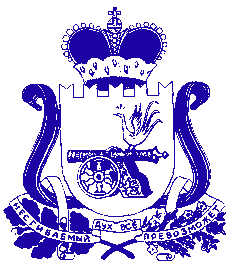 АДМИНИСТРАЦИЯМУНИЦИПАЛЬНОГО ОБРАЗОВАНИЯ«УГРАНСКИЙ  РАЙОН»  СМОЛЕНСКОЙ  ОБЛАСТИП О С Т А Н О В Л Е Н И Еот  03.10.2023    №   388          В соответствии со статьей 179 Бюджетного кодекса Российской Федерации, Порядком принятия решения о разработке  муниципальных программ, их формирования и реализации, утвержденным постановлением Администрации муниципального образования «Угранский район» Смоленской области от 25.02.2022 года № 92 Администрация муниципального образования «Угранский район» Смоленской областиПОСТАНОВЛЯЕТ:1. Внести в муниципальную программу «Создание благоприятного предпринимательского и инвестиционного климата в муниципальном образовании «Угранский район» Смоленской области» (далее – Программа), утвержденную постановлением Администрации муниципального образования «Угранский район» Смоленской области 01.11.2013 № 487 (ред. от 28.06.2017 № 245, от 08.11.2017 № 422, от 29.12.2017 № 503, от 18.10.2018 № 400, от 14.05.2019 № 187, от 02.03.2020 № 97, от 19.01.2021г. № 46, от 31.01.2022г. № 58, от 19.12.2022 №631), следующие изменения:1.1. Муниципальную программу «Создание благоприятного предпринимательского и инвестиционного климата в муниципальном образовании  «Угранский район» Смоленской области» изложить в новой редакции (прилагается).          2. Настоящее постановление разместить на официальном сайте Администрации муниципального образования «Угранский район» Смоленской области в информационно-телекоммуникационной сети «Интернет».          3. Контроль за исполнением настоящего постановления возложить на   заместителя Главы  муниципального образования «Угранский район» Смоленской области  О.В. Чупинина И.о главы муниципального образования «Угранский район» Смоленской области                                        О.В. Чупинин МУНИЦИПАЛЬНАЯ ПРОГРАММА«Создание благоприятного предпринимательского и инвестиционного климата в муниципальном образовании «Угранский район»Смоленской области»с. Угра2022г.Раздел 1. Стратегические приоритеты в сфере реализации  муниципальной программыМалый бизнес является серьезным  потенциалом для развития муниципального образования «Угранский район» Смоленской области по показателям экономического и социального характера, поэтому стабильность его работы имеет большое значение для экономики района.     Этот сектор экономики создает новые рабочие места и обслуживает основную массу потребителей, производя комплекс товаров и услуг в соответствии с быстро меняющимися требованиями рынка. Малый и средний бизнес способствует увеличению налоговых поступлений, наиболее динамично осваивает новые виды продукции и экономические ниши, развивается в сферах деятельности, непривлекательных для крупного бизнеса. Особую роль малого и среднего предпринимательства в современных условиях определяют следующие факторы: - формирование конкурентной среды; - расширение ассортимента и повышение качества товаров (работ, услуг); - наличие со стороны сектора малого и среднего предпринимательства большого потенциала для создания новых рабочих мест, снижение уровня безработицы и социальной напряженности в обществе; - повышение общего уровня доходов населения; - влияние предпринимательской деятельности на формирование бюджетов всех уровней; -формирование положительного общественного мнения о предпринимательской деятельности. Субъекты малого и среднего предпринимательства действуют во всех отраслях экономики района – в строительстве, производственной сфере, розничной торговле, общественном питании.  По состоянию на 01.01.2022 года, на территории района зарегистрировано 255 субъектов малого и среднего предпринимательства. Наибольшая доля субъектов малого и среднего предпринимательства осуществляет деятельность в сфере розничной торговли (28,2%), в сфере сельского и лесного хозяйства (25,5) и в сфере транспортировки и хранения (19,6%).Администрацией  МО «Угранский район» Смоленской области, в соответствии с  Федеральным законом от 24.07.2007  N 209-ФЗ "О развитии малого и среднего предпринимательства в Российской Федерации", а также целями и задачами, предусмотренными национальным проектом "Малое и среднее предпринимательство и поддержка индивидуальной предпринимательской инициативы", выполнены следующие  мероприятия: - обеспечено функционирование интернет-страницы "Малое и среднее предпринимательство" на официальном сайте Администрации муниципального образования «Угранский район» Смоленской области- информация о финансовых ресурсах и возможности льготного кредитования субъектов МСП размещена на официальном сайте Администрации муниципального образования «Угранский район» Смоленской области в разделе "Малое и среднее предпринимательство»- Администрацией проводится индивидуальная работа с предпринимателями  района в  рамках оказания им консультативной, информационной и методической помощи и помощи в формировании пакета материалов для получения  государственной поддержки- ежеквартально проводятся заседания Совета по малому и среднему предпринимательству при Администрации муниципального образования «Угранский район» Смоленской области;Оказание имущественной поддержки субъектам МСП осуществляется путем передачи во владение и (или) пользование муниципального имущества, включенного в перечень муниципального имущества, свободного от прав третьих лиц (за исключением права хозяйственного ведения, права оперативного управления, а также имущественных прав субъектов МСП), предназначенного для передачи во владение и (или) в пользование на долгосрочной основе (в том числе по льготным ставкам арендной платы) субъектам МСП и организациям, образующим инфраструктуру поддержки субъектов МСП, а также путем предоставления муниципальной преференции в виде передачи муниципального имущества в аренду без проведения торгов и предоставления льготы по арендной плате.Согласно прогнозу развития предпринимательства в муниципальном образовании «Угранскйи район» Смоленской области  на плановый период 2024 - 2025 годов, показатель численности субъектов МСП рассчитан с учетом ежегодного увеличения количества зарегистрированных в муниципальном образовании предприятий малого и среднего предпринимательства, включая микропредприятия,  по отношению к факту отчетного 2021 года (количество малых и средних предприятий, включая микропредприятия, составит 83 единицы).Рост среднесписочной численности работников на предприятиях малого и среднего предпринимательства, включая микропредприятия, к окончанию планового периода (2025 год) составит 101,9% к уровню 2021 года. Увеличение оборота малых и средних предприятий в 2025 году по отношению к 2021 году на 110,8%.    Одним из важнейших показателей, характеризующих экономическое развитие муниципального образования, является инвестиционная активность. Первостепенными задачами Администрации муниципального образования «Угранский район» Смоленской области являются - дальнейшее привлечение инвестиций в экономику, открытие новых производств, создание дополнительных рабочих мест, расширение налогооблагаемой базы. Для привлечения инвесторов на территорию района Администрация муниципального образования «Угранский район»   предлагает следующие аспекты своего участия:-организация и обеспечение сопровождения инвестиционного проекта на уровне структурных подразделений Администрации - установление льготных ставок арендной платы за земельные участки на период проектирования и строительства-предоставление муниципальных преференций в виде передачи в аренду  и (или) безвозмездное пользование муниципального имущества без проведения торгов-оказание  содействия инвесторам в подборе и (или) предоставлении земельных участков в соответствии с параметрами инвестиционного проекта;   Объем и темп роста инвестиций в основной капитал являются индикаторами инвестиционной привлекательности территории. Объем инвестиций в основной капитал за счет всех источников финансирования за 2021 год составил 257,3 млн. рублей. Согласно прогнозу социально-экономического развития, рост объема инвестиций к окончанию планового периода (2025 год) составит 119,0 % к уровню 2021 года.    Администрацией муниципального образования «Угранский район» Смоленской области  постоянно ведется работа по  реализации комплекса мер по улучшению инвестиционного климата. На официальном сайте Администрации опубликована информация об инвестиционном потенциале района, информационные ресурсы постоянно обновляются. Доступность и наглядность сведений об инвестиционных возможностях муниципалитета позволит инвесторам выбрать площадку для инвестиционных проектов. На каждую инвестиционную площадку разработан паспорт, содержащий комплексную информацию по всем вопросам, интересующим инвестора. Раздел 2. ПАСПОРТ МУНИЦИПАЛЬНОЙ ПРОГРАММЫПаспортмуниципальной программы "Создание благоприятногопредпринимательского и инвестиционного климатав муниципальном образовании «Угранский район» Смоленской области"1. ОСНОВНЫЕ ПОЛОЖЕНИЯ2. ПОКАЗАТЕЛИ МУНИЦИПАЛЬНОЙ ПРОГРАММЫ3. СТРУКТУРА МУНИЦИПАЛЬНОЙ ПРОГРАММЫ4. ФИНАНСОВОЕ ОБЕСПЕЧЕНИЕ МУНИЦИПАЛЬНОЙ ПРОГРАММЫПриложение                                                                                        к паспорту                                                                                                                   муниципальной программы                                                                                                                   «Создание благоприятного                                                                                                                предпринимательского и                                                                                                                     инвестиционного климата в                                                                                                                                        муниципальном образовании                                                                                                          «Угранский район»                                                                                                          Смоленской областиСВЕДЕНИЯО ПОКАЗАТЕЛЯХ МУНИЦИПАЛЬНОЙ ПРОГРАММЫРаздел 3. СВЕДЕНИЯ О РЕГИОНАЛЬНОМ ПРОЕКТЕМуниципальная программа «Создание благоприятного предпринимательского и инвестиционного климата в муниципальном образовании «Угранский район» Смоленской области» не предусматривает участие в реализации региональных проектов. Раздел 4. ПАСПОРТ КОМПЛЕКСА ПРОЦЕССНЫХ МЕРОПРИЯТИЙ Паспорткомплекса процессных мероприятий «Оказание финансовой поддержки субъектам малого и среднего предпринимательства»                                                               1. ОБЩИЕ ПОЛОЖЕНИЯ2. ПОКАЗАТЕЛИ РЕАЛИЗАЦИИ КОМПЛЕКСА ПРОЦЕССНЫХ МЕРОПРИЯТИЙПаспорткомплекса процессных мероприятий «Привлечение инвестиций в экономику муниципального образования «Угранский район» смоленской области1. ОБЩИЕ ПОЛОЖЕНИЯ2. ПОКАЗАТЕЛИ РЕАЛИЗАЦИИ КОМПЛЕКСА ПРОЦЕССНЫХ МЕРОПРИЯТИЙРаздел 5. ПРИМЕНЕНИЕ МЕР ГОСУДАРСТВЕННОГО И МУНИЦИПАЛЬНОГОРЕГУЛИРОВАНИЯ В ЧАСТИ НАЛОГОВЫХ ЛЬГОТ, ОСВОБОЖДЕНИЙ И ИНЫХПРЕФЕРЕНЦИЙ ПО НАЛОГАМ И СБОРАМ В СФЕРЕ РЕАЛИЗАЦИИМУНИЦИПАЛЬНОЙ ПРОГРАММЫМеры государственного и муниципального регулирования в части налоговых льгот, освобождений и иных преференций по налогам и сборам в рамках реализации муниципальной программы не предусмотрены.Раздел 5. СВЕДЕНИЯ О ФИНАНСИРОВАНИИ СТРУКТУРНЫХ ЭЛЕМЕНТОВ МУНИЦИПАЛЬНОЙ ПРОГРАММЫСведения о финансировании структурных элементов муниципальной программы «Создание благоприятного предпринимательского и инвестиционного климата в муниципальном образовании «Угранский район» Смоленской области»О внесении изменений в муниципальную программу «Создание благоприятного предпринимательского и инвестиционного климата в муниципальном образовании «Угранский район» Смоленской области»УТВЕРЖДЕНА: постановлением Администрации муниципального образования «Угранский район» Смоленской области от 01.11.2013 № 487(в ред. постановлений от 28.06.2017 № 245, от 08.11.2017 № 422, от 29.12.2017 № 503, от 18.10.2018 № 400, от 14.05.2019 № 187, от 02.03.2020 № 97, от 19.01.2021г. № 46, от 31.01.2022г. № 58, от 19.12.2022 №631,от 03.10.2023 № 388Ответственный исполнитель муниципальной программыОтдел экономики Администрации муниципального образования «Угранский район» Смоленской областиПериод (этапы) реализацииI этап: 2014 - 2022 годы;II этап: 2023 - 2025 годыЦели муниципальной программы1. Формирование благоприятных условий для устойчивого функционирования и развития малого и среднего предпринимательства, увеличение зарегистрированных на территории муниципального образования «Угранский район» Смоленской области юридических и физических лиц, осуществляющих предпринимательскую деятельность.2. Повышение инвестиционной привлекательности муниципального образования «Угранский район» Смоленской области.Объем финансового обеспечения за весь период реализации (по годам реализации и в разрезе источников финансирования на очередной финансовый год и 1, 2-й годы планового периода)общий объем финансирования муниципальной программы составляет        тыс. рублей, в том числе:2014 - 2022 годы – 295,0 тыс. рублей;2023 - 2025 годы -315,0 тыс. рублей, в том числе по годам:2023 год – 105,0 тыс. рублей;2024 год – 105,0 тыс. рублей;2025 год – 105,0 тыс. рублей.Источник финансирования муниципальной программы - бюджет муниципального образования «Угранский район» смоленской областиНаименование показателя, единица измеренияБазовое значение показателяПланируемое значение показателя по годам (этапам) реализацииПланируемое значение показателя по годам (этапам) реализацииПланируемое значение показателя по годам (этапам) реализацииНаименование показателя, единица измерения2022 год2023 год2024 год2025 годЧисло субъектов МСП, ед.264269273275Оборот малых и средних предприятий, включая микропредприятия, млрд. руб.2,0782,0992,132,173Объем инвестиций в основной капитал за счет всех источников финансирования, млн. руб.267,1282,8302,1306,2Объем инвестиций в основной капитал (за исключением бюджетных средств) в расчете на 1 человека. руб.65507260391806395N п/пЗадачи структурного элементаКраткое описание ожидаемых эффектов от реализации задачи структурного элементаСвязь с показателямиСвязь с показателями1.Комплекс процессных мероприятий "Оказание финансовой поддержки субъектам малого и среднего предпринимательства"Комплекс процессных мероприятий "Оказание финансовой поддержки субъектам малого и среднего предпринимательства"Комплекс процессных мероприятий "Оказание финансовой поддержки субъектам малого и среднего предпринимательства"Комплекс процессных мероприятий "Оказание финансовой поддержки субъектам малого и среднего предпринимательства"Отдел экономики Администрации муниципального образования «Угранский район» Смоленской области---1.1.Создание условий для стимулирования населения к осуществлению предпринимательской деятельностирост числа субъектов МСП на территории муниципального образования «Угранский район» Смоленской области в расчете на 10 тыс. жителей1. Число субъектов МСП.2. Оборот малых и средних предприятий, включая микропредприятия1. Число субъектов МСП.2. Оборот малых и средних предприятий, включая микропредприятия2.Комплекс процессных мероприятий "Привлечение инвестиций в экономику муниципального образования «Угранский район» Смоленской областиКомплекс процессных мероприятий "Привлечение инвестиций в экономику муниципального образования «Угранский район» Смоленской областиКомплекс процессных мероприятий "Привлечение инвестиций в экономику муниципального образования «Угранский район» Смоленской областиКомплекс процессных мероприятий "Привлечение инвестиций в экономику муниципального образования «Угранский район» Смоленской областиОтдел экономики Администрации муниципального образования «Угранский район» Смоленской области---2.1.Создание условий для улучшения инвестиционного климатаувеличение объема инвестиций в основной капитал1. Объем инвестиций в основной капитал за счет всех источников финансирования.2. Объем инвестиций в основной капитал (за исключением бюджетных средств) в расчете на 1человека1. Объем инвестиций в основной капитал за счет всех источников финансирования.2. Объем инвестиций в основной капитал (за исключением бюджетных средств) в расчете на 1человека3.Комплекс процессных мероприятий «Содействие развитию малого и среднего предпринимательства на муниципальном уровне»Комплекс процессных мероприятий «Содействие развитию малого и среднего предпринимательства на муниципальном уровне»Комплекс процессных мероприятий «Содействие развитию малого и среднего предпринимательства на муниципальном уровне»Комплекс процессных мероприятий «Содействие развитию малого и среднего предпринимательства на муниципальном уровне»Отдел экономики Администрации муниципального образования «Угранский район» Смоленской области---3.1Созданы условия для развития малого и среднего предпринимательства на муниципальном уровнеУстойчивое развитие малого и среднего предпринимательства,повышение эффективности функциониравания данной сферы. Устойчивое развитие малого и среднего предпринимательства,повышение эффективности функциониравания данной сферы. 1. Объем инвестиций в основной капитал малых и средних предприятий.2. Численность субъектов малого и среднего предпринимательства.Наименование муниципальной программы/источник финансового обеспеченияВсегоОбъем финансового обеспечения по годам (этапам) реализации, тыс. рублейОбъем финансового обеспечения по годам (этапам) реализации, тыс. рублейОбъем финансового обеспечения по годам (этапам) реализации, тыс. рублейНаименование муниципальной программы/источник финансового обеспеченияВсего2023 год2024 год2025 годМуниципальная программа "Создание благоприятного предпринимательского и инвестиционного климата в муниципальном образовании «Угранский район» Смоленской области" (всего), в том числе:315,0105,0105,0105,0Бюджет муниципального образования «Угранский район» Смоленской области315,0105,0105,0105,0№ ппНаименование показателяМетодика расчета показателя или источник получения информации о значении показателя (наименование формы статистического наблюдения, реквизиты документа об утверждении методики и т.д.) 1Число субъектов МСП единый реестр субъектов малого и среднего предпринимательства 2Оборот малых и средних предприятий, включая микропредприятия форма статистического наблюдения «Оборот по организациям, относящимся к субъектам среднего предпринимательства, включая организации, средняя численность работников которых не превышает 15 человек3Объем инвестиций в основной капитал за счет всех источников финансирования форма статистического наблюдения «Строительная и инвестиционная деятельность» 4Объем инвестиций в основной капитал (за исключением бюджетных средств) в расчете на 1 человека форма статистического наблюдения «Строительная и инвестиционная деятельность»Ответственный за выполнение комплекса мероприятий Отдел экономики Администрации муниципального образования «Угранский район» Смоленской областиСвязь с муниципальной программой муниципальная программа «Создание благоприятного предпринимательского и инвестиционного климата в муниципальном образовании «Угранский район» Смоленской областиНаименование показателя, единица измеренияБазовое значение показателяПланируемое значение показателя по годам (этапам) реализацииПланируемое значение показателя по годам (этапам) реализацииПланируемое значение показателя по годам (этапам) реализацииНаименование показателя, единица измерения2022 год2023 год2024 год2025 годЧисло зарегистрированных на территории муниципального образования «Угранский район» Смоленской области юридических и физических лиц, осуществляющих предпринимательскую деятельность, в расчете на 10 тыс. жителей, ед. 381390400405Доля среднесписочной численности работников (без внешних совместителей) малых и средних предприятий в среднесписочной численности работников (без внешних совместителей) всех предприятий и организаций29,029,429,830,0Ответственный за выполнение комплекса мероприятий Отдел экономики Администрации муниципального образования «Угранский район» Смоленской областиСвязь с муниципальной программой муниципальная программа «Создание благоприятного предпринимательского и инвестиционного климата в муниципальном образовании «Угранский район» Смоленской областиНаименование показателя, единица измеренияБазовое значение показателяПланируемое значение показателя по годам (этапам) реализацииПланируемое значение показателя по годам (этапам) реализацииПланируемое значение показателя по годам (этапам) реализацииНаименование показателя, единица измерения2022 год2023 год2024 год2025 годОбъем инвестиций в основной капитал за счет всех источников финансирования (без субъектов МСП). млн. руб.164,1183,8216,9204,7Индекс физического объема инвестиций в основной капитал94,1100,2102,697,7Наименование Источник финансового обеспеченияОбъем средств на реализацию муниципальной программы на очередной финансовый год и плановый период(по этапам реализации), тыс. рублейОбъем средств на реализацию муниципальной программы на очередной финансовый год и плановый период(по этапам реализации), тыс. рублейОбъем средств на реализацию муниципальной программы на очередной финансовый год и плановый период(по этапам реализации), тыс. рублейОбъем средств на реализацию муниципальной программы на очередной финансовый год и плановый период(по этапам реализации), тыс. рублейОбъем средств на реализацию муниципальной программы на очередной финансовый год и плановый период(по этапам реализации), тыс. рублейОбъем средств на реализацию муниципальной программы на очередной финансовый год и плановый период(по этапам реализации), тыс. рублейОбъем средств на реализацию муниципальной программы на очередной финансовый год и плановый период(по этапам реализации), тыс. рублейНаименование Источник финансового обеспечениявсего2023 год2023 год2024 год2024 год2024 год2025 год11Комплекс процессных мероприятий «Оказание финансовой поддержки субъектам малого и среднего предпринимательства»1.11.1Субсидии субъектам малого и среднего предпринимательства в муниципальном образовании «Угранский район» Смоленской областиМестный бюджет180,060,060,060,060,060,060,0Итого по комплексу процессных мероприятийМестный бюджет180,060,060,060,060,060,060,022Комплекс процессных мероприятий «Привлечение инвестиций в экономику муниципального образования «Угранский район» Смоленской области2.12.1Оформление бесхозяйных объектов в собственность Администрации муниципального образования с целью дальнейшего включения их в реестр инвестиционных площадокМестный бюджет135,045,045,045,045,045,045,0Итого по комплексу процессных мероприятийМестный бюджет135,045,045,045,045,045,045,033Комплекс процессных мероприятий «Содействие развитию малого и среднего предпринимательства на муниципальном уровне»3.13.1Оказание организационной помощи для участия в областных конкурсах по предоставлению субъектам малого предпринимательства субсидий за счет средств бюджета Смоленской областиМестный бюджет00000003.2Содействие участию субъектов малого и среднего предпринимательства в межрегиональных,областных,областных,ярмарках,конкурсах,конференциях и семинарах.Содействие участию субъектов малого и среднего предпринимательства в межрегиональных,областных,областных,ярмарках,конкурсах,конференциях и семинарах.Местный бюджет00000003.3Оказание методического содействия субъектам малого и среднего предпринимательства для участия в конкурсах по размещению муниципальных законов на поставки товаров, выполнение работ, оказание услуг, согласно Федеральному закону от 05.04.2013 №44-ФЗ «О контрактной системе в сфере закупок товаров, работ, услуг для обеспечения государственных и муниципальных нужд»Оказание методического содействия субъектам малого и среднего предпринимательства для участия в конкурсах по размещению муниципальных законов на поставки товаров, выполнение работ, оказание услуг, согласно Федеральному закону от 05.04.2013 №44-ФЗ «О контрактной системе в сфере закупок товаров, работ, услуг для обеспечения государственных и муниципальных нужд»0000000Итого по комплексу процессных мероприятийИтого по комплексу процессных мероприятийМестный бюджет0000000Всего по муниципальной программеВсего по муниципальной программеМестный бюджет315,0315,0105,0105,0105,0105,0105,0